МОРСЬКА АРБІТРАЖНА КОМІСІЯ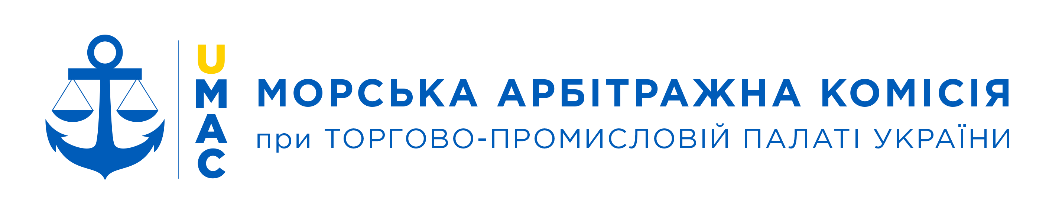 при ТОРГОВО-ПРОМИСЛОВIЙ ПАЛАТI УКРАЇНИАНКЕТАкандидата на включення до Рекомендаційного списку арбітрівМАК при ТПП України (UMАС)Прізвище, ім’я, по-батьковіДата народження (дд/мм/рр)ГромадянствоКраїна перебування/постійного проживанняКонтактна інформація (надається виключно для Секретаріату МАК (UMАС))Поточна посада (включаючи відомості про наукову та іншу професійну діяльність)Попередні посадиОсвіта (інформація вказується відповідно до відомостей, зазначених у дипломі)МовиДосвід участі в арбітражіСфери спеціалізації (будь ласка, зазначте максимум 5 категорій) буксирування, буксирувальний супровід суден та інших плавучих засобів використання суден та інших плавучих засобів для здійснення наукових досліджень, видобування корисних копалин, гідротехнічних та інших робіт загальна аварія та рятування суден заподіяння пошкоджень рибальським сітям і іншим знаряддям лову, а також з іншим заподіянням шкоди під час здійснення рибного промислу зіткнення суден, а також  заподіяння судном пошкоджень портовим, причальним, судноплавним гідротехнічним спорудам, мостам, засобам навігаційної обстановки та іншим об'єктам       купівля-продаж, застава суден та  інших плавучих засобів  лоцманське і льодове  проведення, бункерування суден, агентське та інше обслуговування суден  морське та річкове страхування і перестрахування перевалка, зберігання, завантажувальні/розвантажувальні роботи в портах піднімання затонулих суден та іншого майна  ремонт, технічне обслуговування суден та інших плавучих засобів, технічний нагляд за суднами  фрахтування суден, морське перевезення, перевезення у змішаному плаванні (ріка - море) та  внутрішніми водними шляхами  інше _______________________Сфери юридичної практикиЧи включені Ви до списків арбітрів інших арбітражних інститутів?Членство у арбітражних асоціаціях та інших професійних об’єднанняхПублікації та інша діяльність у сфері арбітражу (наприклад, статті, книги, проведення тренінгів, семінарів, виступи на конференціях тощо) (додайте інформацію у окремому файлі у хронологічному порядку) ТАК                   НіІнформація про доброчесність і відповідність високим морально-етичним вимогам  Чи Вас коли-небудь виключали з професійного органу або притягували до відповідальності у зв’язку із Вашою професійною діяльністю? ТАК                   НіЯкщо Ви відповіли «ТАК», то надайте короткий опис подій Чи є розпочаті проти Вас досудові розслідування/кримінальні провадження, судові та/або дисциплінарні, пов’язані із Вашою професійною діяльністю? ТАК                   НіЯкщо Ви відповіли «ТАК», то надайте короткий опис подій Чи маєте Ви непогашену судимість? ТАК                   НіЯкщо Ви відповіли «ТАК», то надайте короткий опис подій  Чи застосовані проти Вас які-небудь санкції? ТАК                   НіЯкщо Ви відповіли «ТАК», то надайте короткий опис подій Я заявляю, що інформація, зазначена мною у цій Анкеті, є точною, повною та достовірною. Я розумію, що будь-яка неправдива інформація призведе до дискваліфікації моєї заявки та може призвести до виключення із Рекомендаційного списку арбітрів МАК при ТПП України (UMАС), якщо я потраплю в список.Я розумію, що мої дані стануть частиною файлів МАК при ТПП України (UMАС) і можуть використовуватися для всіх цілей, які МAК при ТПП України (UMАС) вважатиме необхідними або корисними. Я повідомлений, що, у разі включення мене у Рекомендаційний список арбітрів МAК при ТПП України (UMАС), на офіційному сайті МАК при ТПП України (UMАС) у моєму профайлі арбітра будуть опубліковані тільки відомості, зазначені у пунктах 1, 3, 6, 7, 9 та 11 цієї Анкети.У випадку зміни будь-яких відомостей, зазначених у цій анкеті, Я зобов’язуюсь у найкоротші строки інформувати МAК при ТПП України (UMАС) про такі зміни та нести усі ризики, пов’язані із затримкою такого повідомлення або неповідомленнямЯ, відповідно до Закону України «Про захист персональних даних» від 01 червня 2010 року № 2297-VI, надаю згоду МAК при ТПП України (UMАС) на обробку моїх особистих персональних даних, зазначених у цій Анкеті, у картотеках та/або за допомогою інформаційно-телекомунікаційної системи, з метою підготовки бази персональних даних арбітрів МAК при ТПП України (UMАС), статистичної, адміністративної та іншої інформації, для внутрішнього користування МAК при ТПП України (UMАС), розміщення її на офіційному сайті МAК при ТПП України (UMАС), а також на доступ до моїх персональних даних третіх осіб відповідно до вимог закону.Дата									ПідписУкр.Англ.Поштова адресаEmailАльтернативний emailТелефонМоб. телефонПосилання на публічний профайлРоки навчанняНазва навчального закладуФакультет/спеціалізаціяСтупіньРівень володінняМова (мови)РіднаРівень достатній для ведення арбітражного розгляду і підготовки процесуальних документів у справіРівень достатній для ознайомлення з письмовими матеріалами у справіЯк часто Ви діяли в якостіКількістьРегламентОдноособового арбітраГолови складу Арбітражної комісіїСпіварбітраДоповідача/секретаряПредставника сторониЕкспертаПравоЮрисдикціяМіжнародне морське та річкове правоКонтинентальне право ⁕Загальне право ⁕Європейське право ⁕Інше⁕ Передбачається знання і застосування морського і річкового права